МИНИСТЕРСТВО СЕЛЬСКОГО ХОЗЯЙСТВА И ПРОДОВОЛЬСТВИЯ 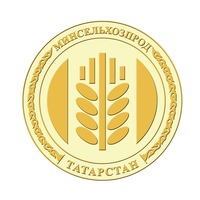 РЕСПУБЛИКИ ТАТАРСТАНВ Татарстане есть вероятность более раннего начала полевых работО подготовке к весенним полевым работам и заготовке минеральных удобрений доложил сегодня на совещании в Доме Правительства Республики Татарстан первый заместитель министра сельского хозяйства и продовольствия Республики Татарстан Наиль Залаков.Провел совещание в режиме видеоконференцсвязи со всеми муниципальными районами Президент Республики Татарстан Рустам Минниханов. В совещании принял участие Премьер-министр РТ Алексей Песошин.Как сообщил Наиль Залаков, «текущая зима значительно отличается от стандартной, не было морозов и снега выпало меньше, чем в предыдущие годы. Теплый февраль также привел к уменьшению имеющегося снежного покрова. Есть вероятность более раннего начала полевых работ».По словам первого зама министра сельского хозяйства и продовольствия РТ, работа предстоит в первую очередь на озимых культурах. В республике с осени посеяно 494 тыс. га озимых, и их состояние в целом хорошее. Весь зимний период службы Россельхозцентра проводили мониторинг состояния.«Пока гибели озимых не наблюдается, – сообщил Наиль Залаков. - Но озимые при таких расходах сахаров могут выйти более ослабленными. Поэтому очень важно их своевременно подкормить азотными удобрениями. Даже ослабленные растения, получая нужную порцию своевременного питания, восстанавливаются и формируют хороший урожай».Докладчик уточнил, что для этого применяется в первую очередь пневмоходы «туманы», их в республике свыше 100 единиц.В целом на сегодня в республике имеется 88,5 тыс. тонн удобрений, или 31,7 кг действующего вещества на гектар (д.в./га). Пока это с плюсом 3,0 кг д.в./га к аналогичному периоду прошлого года.Самые большие накопления удобрений наблюдаются у Заинского района – 65 кг д.в./га; Тетюшского – 62; Сармановского –60; Атнинского – 58; Балтасинского – 52; Сабинского – 50; Кукморского и Тукаевского - по 44 к гд.в./га.За календарный месяц наибольший прирост - около 18 кг д.в./га - имеют такие районы, как Сармановский, Заинский, Тукаевский Балтасинский.Серьезно беспокоит положение в районах, где накопление ниже всякой критики, сказал Наиль Залаков. Это Новошешминский – 9 кг д.в./га; Черемшанский – 11; Верхнеуслонский – 16. При этом есть хозяйства, имеющие уже более 100 кг д.в./га.«Сегодня в хозяйствах активно идет процесс разработки рабочих планов. От компетентного планирования серьезно зависит и результат года, – напомнил первый зам. министра. – В последние годы начали применять и двукратное протравливание, когда заблаговременно применяются химические протравители с микроэлементами, а непосредственно перед посевной с биопестицидами и биоудобрениями».Кроме того, приказом главы Минсельхоза РТ за районами закреплены заместители министра и руководители республиканских организаций АПК для оказания помощи в подготовке и проведению полевых работ.«Мы планируем в марте совместно с главами муниципальных районов принять рабочие планы у сельхозтоваропроизводителей и фермеров муниципальных районов. Прошу руководителей хозяйств серьезно подготовиться к защите планов проведения весенних полевых работ», – сказал докладчик.Рустам Минниханов, комментируя выступление, заявил, что вопрос накопления удобрений каждый год актуален для сельхозпроизводителей. Он просил серьезно отнестись к закупке удобрений, поскольку от этого в итоге зависит будущий урожай.Полный текст выступления: http://agro.tatarstan.ru/rus/file/pub/pub_2249263.pdfПолное видео выступления: http://ftp.prav.tatar.ru/agro/2020/02/29022020.mp4Пресс-служба Минсельхозпрода РТ